Savannah State University Faculty SenateMinutes for Tuesday, November 19, 2013     4:00 PM  Howard Jordan Building Torian AuditoriumSenators of 2013-2014 Present: Ouandlous, Bell, Silberg, Jordan, Warren, Brown, Harris-Murphy, Park, Wu, Brooks, Franklin, Gardner-Martin, Kawasha, Lewis, Metts, O’Brien, Rukmana, Walker, DeLoach, Adeyemo, Andreou, Atena, Curran, Wyche, Mosley Ex-officio:  Verret, Barnette , Jolley, Lambright,  Holmes, Fayoyin, GentrySenators Absent: St. Mark,  Johnson, Kim,  Li Excused: Jahmani, Niranjan, Maynor, Taylor   Visitors: Bentley, Kalantari, Cunningham, Schroeder, Samms, Potier, Setliff I- Call to order- The meeting was called to order by Vice-Chair Dr. Ouandlous at approximately 4:10 p.m. II- Approval of Agenda- The agenda was approved.III- The November 5, 2013 Minutes were approved. IV- The Senate entertained the President’s Report, presented by Dr. Verret.  The report is incorporated into the minutes by reference.V- Committee Reports—The New Programs and Curriculum Committee (NPCC) provided several proposals for consideration by the Senate, with the pleasure of the Senate as follows:CLASS  proposal were:  4415 Advanced Technical Writing—with a friendly amendment to “Impact to Library Holdings” to be “materials to be developed” the course addition was moved, supported, and passed.3620 Digital Storytelling-- with a friendly amendment to “Impact to Library Holdings” to be “request for holding to be developed,” it was moved and seconded.  A discussion ensued about a potential cross-list with script writing in multi-media.  The course addition proposal was passed.  2322 Imaginative Writing is the prerequisite for 3620 Introduction to Digital Story Telling.  With friendly amendments to 2322 to reflect “Year” as 2014 and to both 2322 and 3620 for “Impact to Library Holdings” to be “materials to be developed,” the course additions were moved, supported, and passed.3430 Literary Editing, Publishing & Marketing: with a friendly amendment to “Impact to Library Holdings” to be “materials to be developed” the course addition was moved, supported, and passed.3105 Introduction to Playwriting and 4105 Advanced Playwriting--passage was moved and seconded.  Discussion included that, in general, it may be worthwhile to list as extension classes for community members and perhaps as part of certificate program.  With a friendly amendment to “Impact to Library Holdings” to be “materials to be developed” the course additions were passed.COSTCurriculum changes for the RETP (Regents’ Engineering Transfer Program) Grid sheets—it was explained the grid is an advisement grid, not for the associate degree program.  When transferring to Georgia Tech, students will take the entire core curriculum at SSU.  The proposal was moved, supported, and passed.Associate of Science Degree with concentration in General Technology Studies: Curriculum Changes—the change is to allow a broader array of choices for Area F. The proposal was moved, support, and passed.School of Teacher Education.  Twelve courses were proposed to the Senate.  The Senate considered the proposals as a package.  With a friendly amendment to “Impact to Library Holdings” to be “materials to be developed” the course additions were moved, supported, and passed.Bachelor of Interdisciplinary Studies Degree—NPCC requested the Senate to approve the proposal with the knowledge adjustments and modification were forth coming within the structure of the proposal.  Faculty, Senators and non-Senators, discussed the matter at considerable length.  Benefits and concerns were expressed, including flexibility for development of programs of study and the absence of a Social Sciences track.  The proposal was moved, supported, and passed.   VI-Introduced Porte…ass VP of enrollmentVI—The Senate heard concerns with respect to campus parking.  Professor Silber argued part-time faculty should not be required to pay the same fee as full-time faculty.  The Senate agreed to refer the matter to the Parking Committee to develop a recommendation for the Budget Committee.  In addition, an online payment option for parking was discussed.  Advantages and disadvantages of an online payment was discussed, including easy of payment and complications of window sticker delivery.  Administrative representatives reported that digital ticketing is in the planning.  VII- Dr. Bell reported a concern expressed by faculty regarding student behavior.  Acknowledging the report at the recent university faculty meeting, he summarized prior discussions on the issue and the general belief that we all agree there are grounds for concern and that many efforts are moving forward, including the admissions process and housing process.  VIII-Report on Faculty Senate Service Requirements was provided with respect to of the Committee on Committees.  Lowering the two-year requirement for serving in Senate requires 2/3 vote of general faculty and is required to presented at the Senate faculty meeting prior to the vote.  Work continues on considering downsizing committees and eliminating some committees.  Chairing of committee by non-Senators was supported and encouraged, noting the handbook restricts certain committee to Senator chairs.  Dr. Kenneth Jordan was appointed chair of Faculty affairs Committee. IX- Several announcements were made including the fall 2013 visual art social science gallery, the 11/20 and 21 library lunch and learn, and the introduction of Mr. Descatur Potier as the new assistant vice president for academic affairs and enrollment services.   IX-Adjournment- the meeting was adjourned at 5:45 PM.Respectfully submitted,David A. Bell- Recording Secretary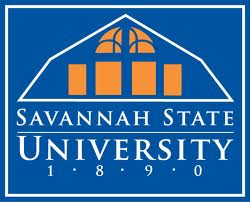 President’s ReportFaculty Senate – November 19th, 2013Presented by Provost Reynold VerretGood afternoon and thank you for your continued efforts as we near the end of the fall semester. I would like to express a sincere KUDOS to Dr. Mulatu Lemma, who recently was named the 2013 Georgia Professor of the Year by the Carnegie Foundation for the Advancement of Teaching and the Council for Advancement and Support of Education (CASE). The U.S. Professors of the Year awards program celebrates outstanding instructors across the country. It is the only national program to recognize excellence in undergraduate education. Lemma was selected from nearly 350 top professors in the United States.  Dr. Mulatu Lemma for his passion for Mathematics and receipt of the prestigious 2013 Georgia Professor of the Year Award!! We commend Dr. Lemma for what he has done and continues to do for our students here at SSU!  Highlights of the November Board of Regents meetingThe enrollment numbers were released in the System’s “Fall 2013 Semester Enrollment Report.”  Fall 2013 enrollment in the University System of Georgia’s 31 colleges and universities totaled 309,469 students, a decline of 1.6 percent (or 4,896 fewer students) over fall 2012. The “full-time equivalent enrollment, (FTE)” a statistical measure of students taking a full load of courses, was 274,499 students, a decline of 1.4 percent, or 3,877 students from fall 2012.According to Chancellor Hank Huckaby “....this enrollment decline reflects a national trend in higher education that has a number of contributing factors, including demographics, the economy and, frankly some price sensitivity,”  “In addition, here in Georgia, over two years ago the Board adopted higher admissions requirements related to remedial courses that have affected University System enrollment, primarily at our access colleges.”Thirteen institutions recorded enrollment increases. Of these, four had increases at or above five percent. They are: Abraham Baldwin Agricultural College, Atlanta Metropolitan State College, Savannah State University and Southern Polytechnic State University. On the other side of the ledger, 18 institutions saw enrollment declines.SSU has 4,772 students this fall semester.  Last fall SSU had 4582 students.This is an INCREASE of 4.1% and 5.3% change in FTE!!New board Policy 8.2.23 Amorous RelationshipsA USG faculty or staff member, including a graduate teaching assistant, is prohibited from having an amorous relationship with any student who the faculty or staff member supervises, teaches, or evaluates in any way. Consistent with Policy 8.2.3, a USG employee is prohibited from having an amorous relationship with any other employee if either employee supervises, evaluates, or in any other way directly affects the terms or conditions of the other’s employment. Any individual who violates this policy is subject to disciplinary action commensurate with the offense, up to and including termination. *This is a new Board of Regents policy.USG Academic AffairsThe University System office will discontinue the use of COMPASS in assessing exit from Learning Support coursesAcademic AffairsIntroduction - Mr. Decatur Potier, new assistant VP of Enrollment ManagementSSU Spring Enrollment Update as of November 18, 2013Total Applications: 1801 compared to 711 on same day in 2012.We anticipate approximately a 25-30% yield of accepted applicantsSpring Graduation numbers look very promising with a total of 267 cleared applications for graduation. Thank you for moving our students from matriculation to graduation! Registration- current pre-registration, 3,182 students are registered for spring. International -Confucius Institute Student AffairsAt the faculty meeting, the new coordinator of Student Ethics was introduced. Mr. Mike Immings began November 14, 2013.Disability services Served highest number of actively accommodated students ever in one semester- 82Upcoming EventsFaculty Staff holiday Thank you Reception-  date time and place to be announcedCommencement Saturday, December 7th- Tiger Arena,SACS annual meeting in Atlanta , December 7-10, many faculty and administrators will be in attendanceHave a wonderful and safe thanksgiving holiday next week.Thank you!